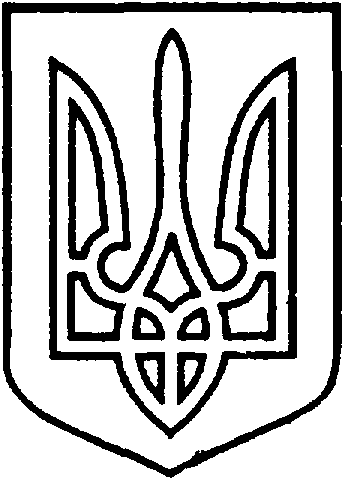 СЄВЄРОДОНЕЦЬКА МІСЬКА ВІЙСЬКОВО-ЦИВІЛЬНА АДМІНІСТРАЦІЯ  СЄВЄРОДОНЕЦЬКОГО РАЙОНУ  ЛУГАНСЬКОЇ  ОБЛАСТІРОЗПОРЯДЖЕННЯкерівника Сєвєродонецької міської  військово-цивільної адміністрації  13  вересня 2021  року                                                                            № 1750     Про організацію проведення конкурсу з визначення автомобільного перевізника на автобусних маршрутах загального користування  м. Сєвєродонецьк.           Відповідно до Закону України «Про військово-цивільні адміністрації», Закону України «Про автомобільний транспорт», з   урахуванням   вимог  статті  28  Закону  України  «Про  основи соціальної захищеності інвалідів в Україні»,  вимог Постанов Кабінету Міністрів України №1081 від 3 грудня 2008 року «Про затвердження Порядку проведення конкурсу з перевезення пасажирів на автобусному маршруті загального користування» (із змінами) та від 18.02.1997р. № 176 «Правила надання послуг пасажирського автомобільного транспорту» (із змінами), з метою забезпечення задоволення потреб населення у безпечних та якісних пасажирських перевезеннях автомобільними транспортними засобами та реалізації державної політики щодо розвитку мережі міських автобусних маршрутів загального користування, зобовʼязую:1. Затвердити:1.1. Умови конкурсу на визначення автомобільного перевізника на автобусних маршрутах загального користування  м.Сєвєродонецьк (додаток 1);1.2. Кількість транспортних засобів, які необхідні для здійснення перевезень пасажирів на автобусних маршрутах загального користування м.Сєвєродонецьк (додаток 2);1.3. Нову мережу міських  автобусних  маршрутів  загального користування   м. Сєвєродонецьк, що подаються на конкурс (додаток 3);1.4. Кошторис витрат, пов’язаних з підготовкою та проведенням конкурсу з визначення автомобільного перевізника на міських автобусних маршрутах загального користування м.Сєвєродонецьк (додаток 4).2. Рішення підлягає оприлюдненню.                                                                                                                                                                                                                                                      3.Контроль за виконанням даного розпорядження покладається на заступника керівника Сєвєродонецької міської військово-цивільної адміністрації Олега КУЗЬМІНОВА.Керівник Сєвєродонецької міськоївійськово-цивільної адміністрації  		                Олександр СТРЮК